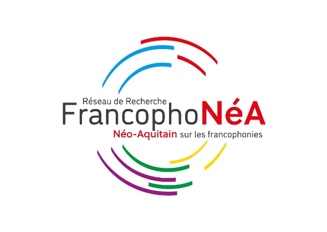 Colloque internationalOrganisé par le Réseau régional de recherche FrancophoNéAEn partenariat avec le Théâtre du VersantL’artiste face au défi des différences dans l’espace francophoneBiarritzCasino municipal30 novembre et 1er décembre 2023JEUDI 30 NOVEMBREMatin9h : Accueil des participants 9h30 : Ouverture du colloque et allocutions institutionnelles10h-11h : Conférence inaugurale de David Diop « Chercher sa voix : petite histoire de l’art dans l’espace francophone » David Diop est écrivain et enseignant-chercheur à l’Université de Pau et des pays de l’Adour. Pour son roman Frère d'âme, il a reçu en 2018 le Prix Goncourt des lycéens et en 2021 l’International Booker Prize.Session 1 : Arts visuelsModératrice : Hélène Laplace-Claverie 11h - Abdoulaye Sall (Université Cheikh Anta Diop, Dakar) : « Expression de la marginalité et désir de liberté dans la création littéraire et cinématographique de Sembène Ousmane »11h20 - Georges Bertrand (Limoges) : « La photographie au service de quelques géographies imaginaires : Les Traces de Nicola Lo Calzo »11h40 - DiscussionDéjeunerAprès-midiSession 2 : Arts du spectacleModérateur : Omar Fertat14h30 - Yves Laberge (Université d’Ottawa) : « Pour une anthropologie de l'Autre : cultures et identités »14h50 - Pierre Katuzewski (Université Bordeaux Montaigne) : « « Fille d’Amanitore et Et que mon règne arrive de Léonora Miano : les femmes subsahariennes au pouvoir »15h10 - Karolina Svobodova (Université Libre de Bruxelles) : « Pour qui est ce spectacle ? Analyse du processus de création et du dispositif de réception d’Une Veillée au Sahel de Serge Aimé Coulibaly »15h30 – Discussion et pause16h20 - André Magord (Université de Poitiers) : « À propos de la résidence d’artistes francophones “Pas de réconciliation sans décolonisation” (juin 2023) »16h40 - Azouine Abdelmajid (Université Mohammed V, Rabat) : « Wajdi Mouawad dramaturge francophone de la différence »17h - Discussion18h : Rencontre-signature avec David Diop au Bookstore, 27 place Georges Clemenceau.*VENDREDI 1er DECEMBREMatinSession 3 : Poésie et musiqueModérateur : Charles Brion9h30 - Stéphanie Durrans (Université Bordeaux Montaigne) : « “Ils vont voir des différences, mais quand même c’est du français” : poésie et hospitalité de la langue dans L’École Gombo de Kirby Jambon »9h50 - Stéphane Bikialo (Université de Poitiers) : « De Michèle Lalonde à Catherine Dorion : les “luttes fécondes” des œuvres francophones canadiennes contre l’uniformité linguistique, sociale et politique »10h10 - Giulia Abbadessa (Université Kore d’Enna) : « Pas d’ici, pas d’ailleurs : pour une poétique de l’errance identitaire d’Aimé Césaire à Alain Mabanckou »10h30 – Discussion et pause11h20 - Aboubakar Gounougo (Université Félix Houphouët-Boigny, Abidjan) : « Quand nous disons kôras, balafongs, tam-tams, et non harpes, pianos et tambours… »11h40 - Métou Kané (Université Félix Houphouët-Boigny, Abidjan) : « Formes, significations et idéologies sous-jacentes des néologismes dans la poésie et la musique urbaine en Afrique noire »12h – DiscussionDéjeunerAprès-midiSession 4 : LittératureModérateur : Giovanni Agresti14h30 - Jelena Antic (Université Lumière Lyon 2) : « L’écrivain francophone face à la différence : entre engagement personnel et patrimoine partagé »14h50 - Ana Alves (Institut Polytechnique de Bragança) : « La différence comme atout et/ou comme handicap dans la littérature contemporaine d’expression française » 15h10 - Mohamed Rhimi (Université de Tunis) : « L’écriture d’Édouard Glissant ou le culte de la différence »15h30 – Discussion et pauseSession 5 : Littérature et théâtre pour la jeunesseModérateur : à préciser16h20 - Esther Laso y León (Université d’Alcalá) : « Le théâtre des différences (Melquiot, du Chaxel, Zambon) »16h40 - Christiane Connan-Pintado (Université de Bordeaux) : « Romancer la différence dans les récits d’esclavage adressés à la jeunesse »17h – Discussion et clôture du colloqueavec la projection du court-métrage de la réalisatrice et scénariste Zineb Tamourt, Riad de mes rêves, primé dans différents festivals.*